                                                          ПОСТАНОВЛЕНИЕ                                                 Главы муниципального образования«Натырбовское сельское поселение»«30» января 2019г.                                              №  7.                                              с.НатырбовоОтчёт о ходе реализации и эффективности муниципальной программы                          «По профилактике правонарушений и обеспечению общественной безопасности  на территории  муниципального образования в «Натырбовское сельское поселение»  за 2018 год»В соответствии с  Постановлением Правительства РФ от 02.08.2010 № 588 «Об утверждении Порядка разработки, реализации и оценки эффективности государственных программ Российской Федерации»                                                                                                                                                                                                                                                                          П О С Т А Н О В Л Я Ю :Утвердить отчёт о ходе реализации и эффективности муниципальной программы «По профилактике правонарушений и обеспечению общественной безопасности на территории муниципального образования «Натырбовское сельское поселение» за 2018 год» согласно приложению. Настоящее Постановление  обнародовать на информационном стенде в администрации  поселения  и разместить  на  официальном сайте администрации в сети  Интернет  по     адресу:  //adm-natyrbovo.ru//Настоящее Постановление вступает в силу со дня его подписанияГлава муниципального образования«Натырбовское сельское поселение»                                    Н.В.Касицына                                                                                                                                     Приложение                                                                                                                                             к Постановлению главы                                                                                                                МО «Натырбовское сельское поселение»                                                                                                                                  № 7 от  «30» января  2019г.                                          Годовой отчет о ходе реализации     Муниципальной  программы «По профилактике правонарушений и обеспечению общественной безопасности  на территории  муниципального образования в «Натырбовское сельское поселение»   на  2018 год» была утверждена  Постановлением Главы МО «Натырбовское сельское поселение» № 52 от 25.12.2017 года .  Первоначальная оценка эффективности реализацииМуниципальной  программы «По профилактике правонарушений и обеспечению общественной безопасности на территории муниципального образования «Натырбовское сельское  поселение» за 2018 год»Главная цель Программы - укрепление правопорядка и общественной безопасности на территории муниципального образования «Натырбовское сельское поселение» как необходимое условие соблюдения защиты прав и свобод жителей села, повышение безопасности дорожного движения для обеспечения охраны жизни, здоровья граждан и их имущества, гарантий их законных прав на безопасные условия движения на автомобильных дорогах муниципального образования «Натырбовское сельское поселение», закрепление тенденции к сокращению распространения наркомании и связанных с ней правонарушений.Основными задачами реализации Программы являются:-    осуществление   организационной,    научно-методической и информационной  деятельности  по профилактике правонарушений;- обеспечение  профилактики  правонарушений   на улицах и в общественных местах;- повышение качества  воспитательной  работы  в образовательных     учреждениях; - профилактика противоправного поведения несовершеннолетних;- привлечение детей  и  молодежи  к  участию  в спортивных мероприятиях;- содействие социальной адаптации осужденных, а также  лиц,  освободившихся  из   мест   лишения свободы,  и  несовершеннолетних,  прибывших   из специальных   учебно-воспитательных   учрежденийзакрытого    типа;    - профилактика новых преступлений (повторных) среди осужденных;- повышение раскрываемости преступлений;- совершенствование    системы     профилактики потребления  наркотиков  различными  категориями населения,    прежде    всего    молодежью     и несовершеннолетними;- содействие организации и проведению  операций по  профилактике  правонарушений,  связанных   с использованием и оборотом наркотиков, а также по пресечению незаконного оборота наркотиков;- содействие  трудозанятости  лиц,   отбывающих наказание в виде лишения свободы;- формирование позитивного общественного мнения о правоохранительной системе сельского поселения и результатах её деятельности, а также повышение доверия граждан к правоохранительным органам;- развитие воспитательной и просветительской работы с детьми и молодежью о принципах поведения в вопросах веротерпимости и согласия, в том числе в отношениях с детьми и подростками;- реагирование на случаи проявления среди детей и молодежи негативных стереотипов, личностного унижения представителей других национальностей и расового облика; - пресечение деятельности и запрещение символики экстремистских групп и организаций на территории  поселения;- развитие художественной самодеятельности на основе различных народных традиций и культурного наследия. - популяризация литературы и средств массовой информации, адресованных детям и молодежи и  ставящих своей целью воспитание в духе толерантности и патриотизма.       Ожидаемые конечные результаты реализации Программы - снижение количества зарегистрированных преступлений; снижение количества преступлений, совершенных несовершеннолетними или при их соучастии, в общем числе зарегистрированных преступлений; снижение количества преступлений, совершенных несовершеннолетними, обучающимися в государственных образовательных учреждениях начального, среднего профессионального образования, или при их соучастии; снижение количества зарегистрированных преступлений, совершенных лицами, ранее судимыми, в общем числе зарегистрированных преступлений; снижение количества зарегистрированных преступлений, совершенных лицами в состоянии алкогольного опьянения, в общем числе зарегистрированных преступлений.Основной целью Программы является формирование эффективной системы профилактики правонарушений на территории муниципального образования «Натырбовское сельское поселение».Для достижения поставленной цели реализация мероприятий Программы будет направлена на решение следующих основных задач:дополнительное усиление мер по обеспечению занятости несовершеннолетних в свободное время в целях недопущения безнадзорности и профилактики правонарушений несовершеннолетних;совершенствование профилактики преступлений и иных правонарушений среди молодежи;усиление мер социальной профилактики правонарушений, направленной, прежде всего, на активизацию борьбы с пьянством, алкоголизмом, наркоманией, преступностью, безнадзорностью, беспризорностью несовершеннолетних, незаконной миграцией, на социализацию лиц, освободившихся из мест лишения свободы;стабилизация и создание предпосылок для снижения уровня преступности на улицах и в других общественных местах;выявление и преодоление негативных тенденций, тормозящих устойчивое социальное и культурное развитие поселения; вовлечение в предупреждение правонарушений работников организаций всех форм собственности, а также членов общественных организаций.создание благоприятной и максимально безопасной для населения обстановки в жилом секторе, на улицах и в других общественных местах. В рамках реализации указанной программы администрацией  муниципального образования «Натырбовское сельское поселение» за 2017 год были выполнены следующие мероприятия:Информация о результатах достижения значений показателей (индикаторов) муниципальной программы за отчетный период:Информация о выполненных и невыполненных основных мероприятий, запланированных к реализации в отчетном году: 14/14*100 = 100%Данные об оценке эффективности реализации муниципальной программы:За 2018 годК= К1+ К2+ К3+ К4+ К5 =10+10+5+5+10 = 40, что соответствует об умерено эффективной характеристике Программы.УРЫСЫЕ ФЕДЕРАЦИЕАДЫГЭ РЕСПУБЛИКМУНИЦИПАЛЬНЭ  ГЪЭПСЫКIЭ ЗИIЭ «НАТЫРБЫЕ  КЪОДЖЭ ПСЭУПI»385434 с. Натырбово,ул. Советская № 52тел./факс 9-76-69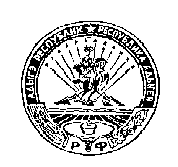 РОССИЙСКАЯ ФЕДЕРАЦИЯРЕСПУБЛИКА АДЫГЕЯМУНИЦИПАЛЬНОЕ ОБРАЗОВАНИЕ«НАТЫРБОВСКОЕ СЕЛЬСКОЕ ПОСЕЛЕНИЕ»385434 с. Натырбово, ул. Советская № 52тел./факс 9-76-69№ п/пМероприятияМероприятияОбъем средств, тыс. руб. 2018г.Сроки реализацииСроки реализацииИсполнителиИсполнителиРезультат исполненияРезультат исполнения1.Разработка  плана мероприятий по укреплению правопорядка и общественной безопасностиРазработка  плана мероприятий по укреплению правопорядка и общественной безопасности-май 2018 гмай 2018 гАдминистрация МО «Натырбовское сельское поселение»; межмуниципальный отдел МВД России «Кошехабльский»                                                      Администрация МО «Натырбовское сельское поселение»; межмуниципальный отдел МВД России «Кошехабльский»                                                      ВыполненоВыполнено2.Организация мониторинга и анализа складывающейся обстановки и состояния  правопорядка и общественной безопасностиОрганизация мониторинга и анализа складывающейся обстановки и состояния  правопорядка и общественной безопасности-В течение 2018 г.В течение 2018 г.Администрация МО «Натырбовское сельское поселение»; межмуниципальный отдел МВД России «Кошехабльский»                                                     Администрация МО «Натырбовское сельское поселение»; межмуниципальный отдел МВД России «Кошехабльский»                                                     ВыполненоВыполнено3.Обеспечение участия общественности в деятельности формирований правоохранительной направленности, добровольных народных дружин, активизация  работы  внештатных сотрудников милицииОбеспечение участия общественности в деятельности формирований правоохранительной направленности, добровольных народных дружин, активизация  работы  внештатных сотрудников милиции-В течении 2018 г.В течении 2018 г.Администрация МО «Натырбовское сельское поселение».Администрация МО «Натырбовское сельское поселение».ВыполненоВыполнено4.Реализация   комплексных мер  по обеспечению миграционного учета и режима пребывания иностранных граждан, прибывающих  на территорию МО «Натырбовское сельское поселение»Реализация   комплексных мер  по обеспечению миграционного учета и режима пребывания иностранных граждан, прибывающих  на территорию МО «Натырбовское сельское поселение»-В течении 2018 г.В течении 2018 г.Администрация МО «Натырбовское сельское   поселение»;   МВДУправление Федеральной миграционной службы.                                                       Администрация МО «Натырбовское сельское   поселение»;   МВДУправление Федеральной миграционной службы.                                                       ВыполненоВыполнено5.Анализ, обобщение и внедрение опыта проводимой в Кошехабльском районе  работы по укреплению правопорядка и общественной безопасностиАнализ, обобщение и внедрение опыта проводимой в Кошехабльском районе  работы по укреплению правопорядка и общественной безопасности-Май- июнь 2018 г.Май- июнь 2018 г.Администрация МО «Натырбовское сельское поселение»; межмуниципальный отдел МВД России «Кошехабльский»                                                    Администрация МО «Натырбовское сельское поселение»; межмуниципальный отдел МВД России «Кошехабльский»                                                    ВыполненоВыполнено6.Организация проведения отчетов участковых уполномоченных милиции перед  населениемадминистративных участков, коллективами предприятий, учреждений, организацийОрганизация проведения отчетов участковых уполномоченных милиции перед  населениемадминистративных участков, коллективами предприятий, учреждений, организаций-В течение 2018 г.В течение 2018 г.Администрация МО «Натырбовское сельское поселение»; межмуниципальный отдел МВД России «Кошехабльский»                                                      Администрация МО «Натырбовское сельское поселение»; межмуниципальный отдел МВД России «Кошехабльский»                                                      ВыполненоВыполнено7.Освещение в СМИ проблематики по состоянию  правопорядка и общественной безопасностиОсвещение в СМИ проблематики по состоянию  правопорядка и общественной безопасности-В течение 2018 г.В течение 2018 г.Газета «Кошехабльские вести»Газета «Кошехабльские вести»ВыполненоВыполнено8.Организация  пропаганды  здорового образа жизни подростков и молодежи, их ориентации на духовные ценности в средствах массовой информации и ИнтернетОрганизация  пропаганды  здорового образа жизни подростков и молодежи, их ориентации на духовные ценности в средствах массовой информации и Интернет1,0В течение 2018 г.В течение 2018 г.Руководство образовательных учреждений,Сельские СДКРуководство образовательных учреждений,Сельские СДКВыполненоВыполнено99Проведение тематических уроков в образовательных учреждениях МО «Натырбовское сельское поселение»  по повышению правосознания подростков и молодежи.-В течение 2018 г.В течение 2018 г.Общеобразовательные школы МО «Натырбовское сельское поселение».  Общеобразовательные школы МО «Натырбовское сельское поселение».  ВыполненоВыполнено1010Организация взаимодействия администрации МО «Натырбовское сельское поселение»  с органами внутренних дел, ФСБ, МЧС по вопросу координации действий  по укреплению правопорядка и общественной безопасности-В течение 2018 г.В течение 2018 г.Администрация МО «Натырбовское сельское поселение»; межмуниципальный отдел МВД России «Кошехабльский»                                                      Администрация МО «Натырбовское сельское поселение»; межмуниципальный отдел МВД России «Кошехабльский»                                                      ВыполненоВыполнено1111Разработка мероприятий профилактических мер, направленных на предупреждение экстремистской деятельности, в том числе на выполнение и последующее устранение причин и условий, способствующих осуществлению экстремистской деятельности--В течение 2018 г.В течение 2018 г.Администрация МО «Натырбовское сельское поселение»Выполнено1212Распространение среди читателей библиотек информационных материалов, содействующих повышению уровня толерантного сознания молодежи----В течение 2018 г.В течение 2018 г.Администрация МО «Натырбовское сельское поселение»; библиотеки с.Натырбово  и  х. Казенно-КужорскийВыполнено1313Обобщить и распространить опыт проведения просветительских информационных мероприятий в учреждениях культуры, образования по формированию толерантности, воспитания взаимоуважения, гражданственности и патриотизма--В течение 2018г.В течение 2018г.Администрация МО «Натырбовское сельское поселение»;  руководство образовательных учреждений, сельские СДКВыполнено1414Предупреждение не позднее, чем за 48 часов органов внутренних дел (участкового) о планируемых массовых мероприятиях в учреждениях культуры, школы.  --постояннопостоянноАдминистрация МО «Натырбовское сельское поселение».  ВыполненоКритерииБаллыК110К210К35К45К510